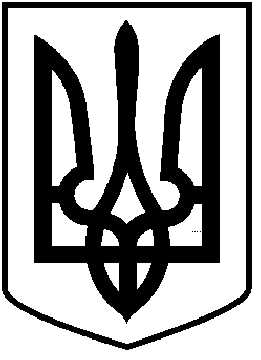                                      ЧОРТКІВСЬКА  МІСЬКА  РАДА      ТРИНАДЦЯТА СЕСІЯ ВОСЬМОГО СКЛИКАННЯ                                                           РІШЕННЯ23 квітня  2021 року 							              № 376м. ЧортківПро затвердження Статуту Чортківської публічної бібліотеки Чортківської міської радиЗ метою вдосконалення надання бібліотечних послуг жителям Чортківської міської територіальної громади, у зв’язку зі зміною структури та штатної чисельності працівників бібліотечних закладів Чортківської міської ради, відповідно до статей 87, 88 Цивільного кодексу України, статті 12 Закону України «Про бібліотеки та бібліотечну справу», пунктом 2 статті 9 Закону України «Про культуру», керуючись статтею 17 та пунктом 30 частини 1 статті 26 Закону України «Про місцеве самоврядування в Україні», міська радаВИРІШИЛА:	1. Затвердити Статут Чортківської публічної бібліотеки Чортківської міської ради, що додається.2. Директору Чортківської публічної бібліотеки Чортківської міської ради здійснити дії щодо державної реєстрації Статуту Чортківської публічної бібліотеки Чортківської міської ради.3. Контроль за виконанням цього рішення покласти на заступницю міського голови з питань діяльності виконавчих органів міської ради Людмилу КОЛІСНИК та постійну комісію міської ради з питань розвитку освіти, культури, охорони здоров’я та соціальних питань.Міський голова 						          Володимир ШМАТЬКО 